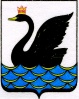 УПРАВЛЕНИЕ КУЛЬТУРЫ, МОЛОДЕЖНОЙ ПОЛИТИКИ И СПОРТААДМИНИСТРАЦИИ ЕМАНЖЕЛИНСКОГО МУНИЦИПАЛЬНОГО РАЙОНА456580 Челябинская область г. Еманжелинск ул. Мира д. 18 Тел.(35138) 2-18-50,тел. факс (35138) 2-12-28ОКПО   02209974  ОГРН  1027400562540  ИНН 7403002035   КПП  743001001Информация по летней занятости несовершеннолетних в 2018 году1.походы и сплавы: выделено 48 000 рублей.1)МКУ ДО «ДДТ «Каскад»-в июне сплав по реке Ай 17 человек;-в июле сплав по реке Белой 17 человек;-в августе турпоход на гору Иремель 17 человек.2)МБУ ДО «ЦОО «Тайфун»:-в июне сплав по реке Ай 19 человек;-в июле пеший поход 14 человек.2.летняя занятость несовершеннолетних: выделено 290 272 рубля, всего отработает 75 человек, в 2018 году отработали 77 человек.1 смена – 25 человек в июне (работают в МКУ ДК им. А.С. Пушкина, МКУ Зауральском Доме культуры, МБОУ ДО «ДШИ № 1 им. Ф. Липса», Управлении культуры);2 смена – июль 14 человек, работают в МКУ ДК им. В.И. Ленина;3 смена – июль 11 человек, работают в МКУ ДК им. А.С. Пушкина, МКУ ДК «30 лет ВЛКСМ»;4 смена – август 25 человек, работаю в МКУ ДК им. А.С. Пушкина, МКУ ДК им. В. И. Ленина, Управлении культуры, МКУ Зауральском Доме культуры.Начальник управления                                                                   В.В. Бартош